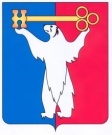 АДМИНИСТРАЦИЯ ГОРОДА НОРИЛЬСКАКРАСНОЯРСКОГО КРАЯПОСТАНОВЛЕНИЕ03.04.2013                                           г. Норильск                                                №  117О внесении изменений в постановление Администрации г. Норильска от 14.01.2010 № 02 «О распределении полномочий между должностными лицами Администрации города Норильска»С целью уточнения полномочий заместителя Главы Администрации города Норильска по собственности и развитию предпринимательства,ПОСТАНОВЛЯЮ:1. Внести в Постановление Администрации города Норильска от 14.01.2010 № 02 «О распределении полномочий между должностными лицами Администрации города Норильска» (далее - Постановление) следующие изменения:1.1. Пункт 4 Приложения № 1 к Постановлению дополнить абзацами 42-47 следующего содержания:«- о прекращении права безвозмездного пользования недвижимым и (или) движимым имуществом;- о закреплении на праве оперативного управления и (или) хозяйственного ведения недвижимого и (или) движимого имущества;- об изъятии из оперативного управления и (или) хозяйственного ведения недвижимого и (или) движимого имущества;- о включении, исключении движимого, недвижимого имущества (за исключением жилых помещений) из Реестра собственности муниципального образования город Норильск, а так же о внесении иных изменений в указанный Реестр;- об утверждении типовой формы договора аренды движимого имущества;- о заключении договора безвозмездного пользования недвижимым и (или) движимым имуществом на новый срок.».2. Разместить настоящее Постановление на официальном сайте муниципального образования город Норильск.И.о. Главы Администрации города Норильска                                       И.В.Перетятко